NATIONAL ASSEMBLY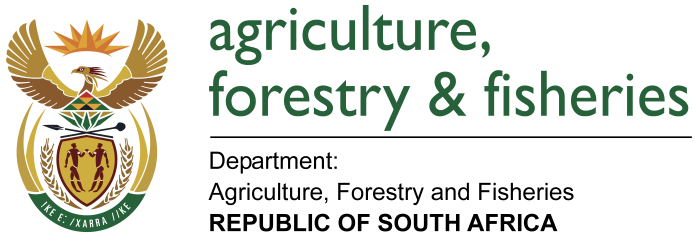 WRITTEN REPLYQUESTION 1210 / NW1351EMINISTER OF AGRICULTURE, FORESTRY AND FISHERIES:Mr H C C Krüger (DA) to ask the Minister of Agriculture, Forestry and Fisheries:QUESTION:Whether (a) his department and (b) each entity reporting to him has (i) procured any services from and/or (ii) made any payments to the Decolonisation Foundation; if not, in each case, what is the position in this regard; if so, what (aa) services were procured, (bb) were the total costs, (cc) is the detailed breakdown of the costs, (dd) was the total amount paid, (ee) was the purpose of the payments and (ff) is the detailed breakdown of the payments in each case? NW1351EREPLY:DAFFDAFF has not procured any services from and/or made any payments to the Decolonisation Foundation.  PPECBPPECB has not procured any services from and/or made any payments to the Decolonisation Foundation. OBPOBP has not procured any services from and/or made any payments to the Decolonisation Foundation.NCERA NCERA has not procured any services from and/or made any payments to the Decolonisation Foundation.ARCARC has not procured any services from and/or made any payments to the Decolonisation Foundation.NAMCNAMC has not procured any services from and/or made any payments to the Decolonisation Foundation.MLRFMarine Living Resources Fund (MLRF) has not procured any services from and/or made any payments to the Decolonisation Foundation.